Проект воспитательного мероприятия.Пояснительная записка.Классный час посвящён  патриотическому воспитанию подрастающего поколения.                         Растить патриотов в наше время непросто. Нравственный классный час – это время совместного поиска системы, смысла существования, извлечение урока, который станет стержнем поведения маленького человека во взрослой жизни. Без любви к Родине, ее прошлому и настоящему, без знания истории своего государства невозможно построить будущего. Это чувство патриотизма закладывается с детства, растет вместе с человеком, а начинается оно с понимания и уважения своих предков. Знать о подвигах, больших и малых, своих дедов и прадедов, особенно нашим детям. Среди наиболее действенных средств подготовки молодежи к служению Отечеству, воспитания ее в духе любви к Родине, российскому народу важное место занимают уроки мужества.  Использование новых информационных технологий в ходе проведения мероприятия позволило мне вызвать глубокий эмоциональный отклик  в душах учащихся.  Выступления учителя и учащихся сопровождалось мультимедийной презентацией, которая включала в себя богатый иллюстративный материал. Интерактивная игра  помогает развитию познавательной активности и повышает  интерес к истории Росси.Тема “ Армейский экспресс»Форма проведения – фестиваль  мужестваКоличество и возраст детей, на которых ориентировано мероприятие  - 22 ученика 7 класса (13-14 лет)Привлеченные участники мероприятия – 5 родителей (пап учащихся)Ресурсное обеспечение мероприятия:  мультимедийная презентация «Из армейского альбома моего отца», интерактивная игра «Нашей армии посвящается»Цель: воспитание у учащихся любви к Родине, уважения к её защитникам, стремления служить Отечеству. Задачи:Воспитательныесформировать представление у учащихся о долге, мужестве, героизме, воспитание творческих способностей, развитие умений и навыков коллективной творческой деятельности,создать условия для укрепления сотрудничества родителей со школой, воспитание уважение к воинской службе; патриотизма, чувства товарищества; Развивающие развитие мышления, познавательной активности, творческих коммуникативных способностей учащихся и индивидуальных творческих способностей,совершенствовать навыки групповой  творческой работы, усвоение умений и навыков познавательной активной деятельности,развитие интереса к истории Росси;Познавательные Способствовать формированию учащихся устойчивого интереса к истории своего Отечества.Подготовительная работаподбор материалов для создания презентации и сценария классного часа «Армейский экспресс», создание презентации, подбор музыкального сопровождения для мероприятия;девочки разрабатывают интерактивную  игру «Нашей армии посвящается» предварительное создание плакатов (по выбору учащихся): по теме классного часа (за 1 неделю до проведения мероприятия); организовать приглашение отцов, дедушек.диагностика учащихся класса: «Каков он, патриот России?»подготовка презентации «Из армейского альбома отца» (Корпачев Сергей вместе с отцом).Подбор аудиозаписей для музыкального сопровождения классного часаОформление оборудование  В  классе размещаются стенгазеты, плакаты высказываниями великих людей о героизме и благородстве, молнии ребят, оформленные специально к этому празднику, плакаты с поздравительным текстом, а также портреты известных российских полководцев, военачальников, героев двух Отечественных войн — . и 1941—1945 гг.  Перед началом классного часа в классе и на первом этаже школы  звучит музыка военных лет.  Гости праздника могут посмотреть оформление школы и класса до начала урока и выслушать мнения своих детей и их друзей о предложенных плакатах и высказываниях великих людей. На доске написана тема занятия и следующая фраза « Для меня армия - это …»Оборудование:       мультимедийный комплекс (ММК): компьютер, мультипроектор, экранвысказывания великих людей о героизме, благородстве, о армии:«В бою смены нет, есть только поддержка. Одолеешь врага, тогда и служба закончится.» Суворов А.В.Без честолюбия, послушания и благонравия нет исправного солдата.«Армия  - совокупность большого количества чем-то объединенных людей. Сухопутные вооруженные силы в отличие от морских и воздушных сил. Оперативное войсковое объединение из нескольких корпусов, дивизий»  Словарь Ожегова«Дерзайте отчизну мужеством прославить!» М. В. Ломоносов.«Мужество воспитывается изо дня в день в упорном сопротивлении трудностям».  Н. А. Островский.«... герой — это человек, который в решительный момент делает то, что нужно делать в интересах человеческого общества».  Ю. Фучик.Молнии и стенгазетыПредполагаемый результат: воспитание у учащихся любви к Родине, уважения к её защитникам, стремления служить Отечеству, способствовать формированию учащихся устойчивого интереса к истории своего Отечества, сохранение памяти о народном подвиге в Великой Отечественной войне, формирование активной жизненной позиции, гордости за свою страну, создать условий  для укрепления сотрудничества родителей со школой. Данный результат можно выявить в ходе бесед, диагностики и «тимуровских» заданий (помощь ветеранам).Ход мероприятия Мотивационно – ориентировочный этап (подготовительный).В начале февраля проводится классный  час  - генерирование идей.	Здесь используется методика «Куча мала». Она представляет собой блиц-опрос школьников по проблеме организации предстоящего классного часа, посвященного 23 февраля. В течение одной-двух минут учащиеся отвечают на вопрос: что, где, когда, как, для кого, для чего и т.п. На данной стадии важна не детальная разработанность ученических идей, а их количество. Пусть они окажутся недостаточно разработанными и слабо взаимосвязанными, но из образуемой ими «кучи малы»  актив класса и   классный руководитель  выбирают интересные и полезные предложения. Здесь чаще всего используются такие формы взаимодействия организаторов как инициативная группа, совет дела, творческая группа. В дальнейшем идет работа (индивидуальная групповая деятельность) по подготовке классного часа. Ее содержание и способы организации обусловлены выбором темы предстоящего разговора и технологии его подготовки. Следующий этап работы составление учителем совместно с другими  организаторами сценарного плана классного часа. Успешность  проведения этого классного часа во многом зависит,  с одной стороны от того, насколько Сергей К. и его папа, сможет подготовить интересное представление о службе в армии, а с другой - от того, насколько умело и творчески сумеет разработать и воплотить свой замысел творческая группа учащихся в создании интерактивной игры «Нашей армии посвящается». А третья группа должна была   пригласить на классный час пап мальчиков (разработать пригласительные билеты, придумать мотивацию). Разумеется, что не остается без дела и классный руководитель. Я не только готовлю свое выступление, но и выполняю роль консультанта и координатора совместных усилий по подготовке классного часа. Я должна постараться сделать все для того, чтобы готовящееся действо было полезным и интересным для большинства учащихся, способствовало проявлению и развитию их субъектности, индивидуальности, творчества. Исполнительский этап. Вступительное слово классного руководителя Здравствуйте, дорогие ребята, уважаемые родители. Сегодня в нашем классе тепло от дружеской обстановки и тесно от близости эпох и поколений. Я надеюсь, что мы с удовольствием проведем время нашей встречи. К нам в гости пришли настоящие защитники нашей Родины, т.к. все они имеют право называть себя «Солдатом Российской армии». Они пришли на встречу с вами, ребята, с поколением, которому еще только предстоит служба в в рядах вооруженных сил. Вам, дорогие Солдаты, будущие и настоящие,  мы посвящаем нашу встречу. Ребята, с какими словами мы можем сочетать слова: армия, солдат?- ответы детей.Какой образ возникает у вас при слове армия? На доске написана фраза «Армия для меня – это…» попробуйте продолжить ее.Учащиеся и родители (по желанию) продолжают данную фразу.Для нашей встречи я подготовила небольшое эссе об армии и предлагаю его вашему вниманию.Показ   мультимедийной презентации «Армия моя», сопровождается комментариями классного руководителя.         23 февраля… Празднику уже более 80 лет. Более восьмидесяти лет сильная половина человечества отмечает праздник силы, выносливости, патриотизма и добра. В ознаменование победы над немецкими захватчиками под Нарвой и Псковом 23 февраля 1918 года был издан декрет о праздновании Дня Красной Армии, впоследствии он был переименован в День Советской Армии и Военно-морского Флота, и вот уже несколько лет он празднуется как День Защитника Отечества. Издавна в России профессия военного была одной из самых уважаемых и почётных. Наша армия имеет древнюю и славную историю, хотя армией стала называться не так давно - более двухсот лет назад. Руссы - так в древности звали наших предков - были смелыми и бесстрашными воинами, не дававшими врагам возможности завоевать свои земли.        В конце YI века византийский император так писал о руссах: "... они любят свободу и не склонны ни к рабству, ни к повиновению. Храбры, в особенности в своей земле, выносливы; легко переносят холод и жару, недостаток в одежде и пище. Юноши их искусно владеют оружием". Другой византиец писал о руссах: "Сей народ отважен до безумия, храбр, силен".        Слово "армия" происходит от латинского слова "armo" "вооружаю". Но не только оружием сильна армия, она сильна стойкостью и храбростью своих солдат. Около шестидесяти лет назад наша Советская Армия разгромила войска Гитлера и освободила Европу от фашистских захватчиков. А в мирное время наша армия охраняет десятки тысяч километров сухопутных, воздушных и водных границ России. И всегда руководствуется лучшими военными традициями наших предков.        Родная земля: она кормит нас хлебом, поит из своих родников, удивляет своей красотой. Вот только защитить сама себя она не может. Обязанность защитить родную землю всегда лежала на тех, кто ест ее хлеб, пьет ее воду, любуется ее красотой, на тех, кто силен и отважен. На наших мужчинах.        Мужчина. О чем говорит это слово? Мужчина - это смелость, отвага и воля. Недаром слово "мужчина" и "мужество" - близки, созвучны.         Мужчина - это великодушие, благородство. И испокон веков  мужским достоянием были мужская отвага и честь. Служить Отечеству - это оберегать мирную жизнь нашего народа, это хранить честь и достоинство своей Родины. А теперь давайте послушаем Корпачева П.А.  о службе в армии.Павел Андреевич совместно с сыном  приготовили презентацию «Из армейского альбома моего отца».Показ презентации «Из армейского альбома моего отца», сопровождается комментариями Корпачева П.А. Павел Андреевич принес с собой форму солдата Советской армии, нарядил в эту форму мальчишек,  давал очень интересные комментарии к слайдам.23 февраля – день Защитника Отечества.  В этот день в крупнейших городах России гремит праздничный салют, проходят торжества, в ходе которых чествуют защитников нашего Отечества – фронтовиков, разгромивших немецко-фашистские войска в годы ВОВ, ветеранов других войн и военных конфликтов, воинов нынешней Российской армии.  А я вам предлагаю устроить мирное состязание в интерактивной игре, которую подготовили для вас наши девочки.                                             По плечу победа смелым,Ждет того большой успех,Кто, не дрогнув, если нужно,Вступит в бой один за всех.                         Пусть жюри весь ход сраженьяБез промашки проследит.Кто окажется дружнее,Тот в бою и победит.                        Делу - время, час - забаве.Команда первая - направо,Тут - вторая становись!Состязанья начались.Интерактивная игра «Нашей армии посвящается». Приложение (правила игры)Набираются 2 команды:   1- родители мальчиков класса, 2- дети (мальчики), остальные болельщики и  судьи. Отбор происходит по желанию ребят. (2 вариант – заранее приготовленные карточки 3-х цветов: желтый - жюри, зеленый – участник команды, синий- болельщик.)Награждение в конце игры для 2 команд.Рефлексивно-оценочный этап.Дорогие друзья! Наша встреча подошла к концу. Я думаю, мы интересно провели время. Давайте вернемся к нашей фразе « Для меня армия - это …». Может быть, у кого-то возникло желание добавить к ранее произнесенным словам другие слова об армии.По желанию ребята высказываются.Спасибо вам, папы, за то, что смогли прийти к нам, поделились своими воспоминаниями, помогли юным сердцам  окунутся в армейские будни. И на память о нашей сегодняшней встрече – вам наши скромные подарки.Ребята вручают папам приготовленные заранее поздравительные письма, сложенные треугольником, и сувениры, благодарят за встречу.И подводя итог нашей встречи, давайте заполним «листок настроения»: нарисуйте на нем звезду в той колонке, которая отвечает вашему сегодняшнему настроению.В приложении  №2 можно посмотреть те фотографии, которые мы успели заснять (к сожалению не все  фотографии получились). К  методической разработке классного часа имеются 6 приложений на диске.Замечательно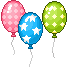 ХорошоЯ мог бы сделать лучше1234…